Администрация Дзержинского районаКрасноярского краяПОСТАНОВЛЕНИЕс. Дзержинское28.01.2022											№ 48-пО внесении  изменений в постановление администрации Дзержинского района № 746-п от 25.11.2021года « Об утверждении административного регламента  по исполнению муниципальной услуги «Выдача разрешений на строительство, реконструкцию объектов капитального строительства, внесение изменений в разрешение на строительство, реконструкцию объектов капитального строительства».В соответствии с Федеральным законом от 27.07.2010 № 210–ФЗ «Об организации предоставления государственных и муниципальных услуг, в целях обеспечения доступа граждан и юридических лиц к достоверной информации о муниципальных  услугах, руководствуясь ст. 19 Устава района, ПОСТАНОВЛЯЮ:1. Внести следующие изменения в постановление администрации Дзержинского района № 746-п от 25.11.2021 года « Об утверждении административного регламента по исполнению муниципальной услуги  «Выдача разрешений на строительство, реконструкцию объектов капитального строительства, внесение изменений в разрешение на строительство, реконструкцию объектов капитального строительства»:- дополнить раздел 2 административного регламента подпунктом 2.2.1. «Возможно по заявлению застройщика выдать разрешение на отдельные этапы строительства, реконструкции»;- дополнить  пункт 2.8  подпунктом 6 следующего содержания «возможность выдачи застройщикам, наименования которых содержат слова "специализированный застройщик", результата муниципальной услуги в электронной форме с использованием единой информационной системы жилищного строительства, предусмотренной Федеральным законом от 30 декабря 2004 года N 214-ФЗ "Об участии в долевом строительстве многоквартирных домов и иных объектов недвижимости и о внесении изменений в некоторые законодательные акты Российской Федерации", за исключением случаев, если в соответствии с нормативным правовым актом субъекта Российской Федерации подача заявления о выдаче разрешения на строительство осуществляется через иные информационные системы, которые должны быть интегрированы с единой информационной системой жилищного строительства».-добавить в подпункт  пункта 3.3 после словосочетания  « двух дней »  словосочетание «с момента регистрации заявления». -добавить в подпункт 4 пункта 3.4 после словосочетания  « один рабочий день  »  словосочетание «со дня подписания разрешения на строительство либо мотивированного отказа в выдаче разрешения на строительство; либо  подписания решения о внесении изменений в разрешение на строительство либо мотивированного отказа во внесении изменений в разрешение на строительство»2. Постановление вступает в силу в день, следующий за днем его официального опубликования в  районной газете «Дзержинец».3. Разместить настоящее постановление на официальном сайте администрации  Дзержинского района,  в сети Интернет в установленный срок.4. Контроль за исполнением настоящего Постановления оставляю за собой.Глава Дзержинского района						В.Н. Дергунов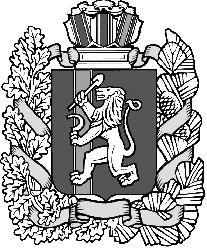 